Content: MathContent: MathContent: MathGrade Level: 6thGrade Level: 6thStandard: 6.EE.2aWrite expressions that record operations with numbers and with letters standing for numbers.Standard: 6.EE.2aWrite expressions that record operations with numbers and with letters standing for numbers.Standard: 6.EE.2aWrite expressions that record operations with numbers and with letters standing for numbers.Standard: 6.EE.2aWrite expressions that record operations with numbers and with letters standing for numbers.Standard: 6.EE.2aWrite expressions that record operations with numbers and with letters standing for numbers.I can statements:I can translate a description into a mathematical expression.I can use a variable to represent an unknown quantity in an expression.I can statements:I can translate a description into a mathematical expression.I can use a variable to represent an unknown quantity in an expression.I can statements:I can translate a description into a mathematical expression.I can use a variable to represent an unknown quantity in an expression.I can statements:I can translate a description into a mathematical expression.I can use a variable to represent an unknown quantity in an expression.I can statements:I can translate a description into a mathematical expression.I can use a variable to represent an unknown quantity in an expression.Score 4.0In addition to Score 3.0, in-depth inferences and applications that go beyond what was taught.In addition to Score 3.0, in-depth inferences and applications that go beyond what was taught.In addition to Score 3.0, in-depth inferences and applications that go beyond what was taught.Sample ActivitiesScore 4.0In addition to Score 3.0, in-depth inferences and applications that go beyond what was taught.In addition to Score 3.0, in-depth inferences and applications that go beyond what was taught.In addition to Score 3.0, in-depth inferences and applications that go beyond what was taught.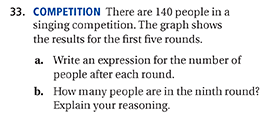 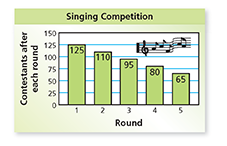 Answer: 140-15n, where n=round3.5In addition to score 3.0 performance, in-depth inferences and applications with partial success.In addition to score 3.0 performance, in-depth inferences and applications with partial success.Score 3.0The student can solve multistep problems involving properties of operations.The student exhibits no major errors or omissions.The student can solve multistep problems involving properties of operations.The student exhibits no major errors or omissions.The student can solve multistep problems involving properties of operations.The student exhibits no major errors or omissions.A car is traveling at a speed of 55 miles per hour.  Write an algebraic expression to show how far the car will travel for any number of hours.Answer:  55x2.5No major errors or omissions regarding 2.0 content and partial knowledge of the 3.0 content.No major errors or omissions regarding 2.0 content and partial knowledge of the 3.0 content.Score 2.0There are no major errors or omissions regarding the simpler details and processes. Students are able to write an expression when give a phrase.  However, the student exhibits major errors or omissions regarding the more complex ideas and processes.There are no major errors or omissions regarding the simpler details and processes. Students are able to write an expression when give a phrase.  However, the student exhibits major errors or omissions regarding the more complex ideas and processes.There are no major errors or omissions regarding the simpler details and processes. Students are able to write an expression when give a phrase.  However, the student exhibits major errors or omissions regarding the more complex ideas and processes.Write as a numerical or algebraic expression:32 subtracted from yAnswer:  y -321.5Partial knowledge of the 2.0 content, but major errors or omissions regarding the 3.0 content.Partial knowledge of the 2.0 content, but major errors or omissions regarding the 3.0 content.Score 1.0With help, a partial understanding of some of the simpler details and processes and some of the more complex ideas and processes.With help, a partial understanding of some of the simpler details and processes and some of the more complex ideas and processes.With help, a partial understanding of some of the simpler details and processes and some of the more complex ideas and processes.0.5With help, a partial understanding of the 2.0 content, but not the 3.0 content.With help, a partial understanding of the 2.0 content, but not the 3.0 content.Score 0.0Even with help, no understanding or skill demonstrated.Even with help, no understanding or skill demonstrated.Even with help, no understanding or skill demonstrated.